FOUNDATION STAGE UNITS OF WORK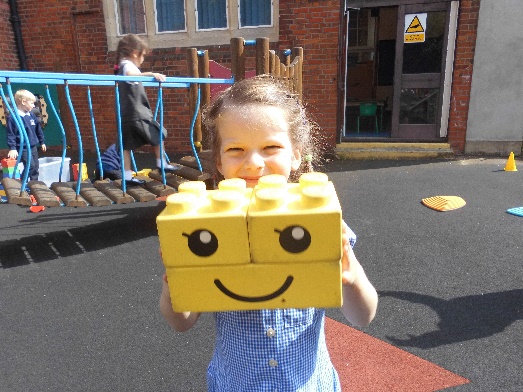 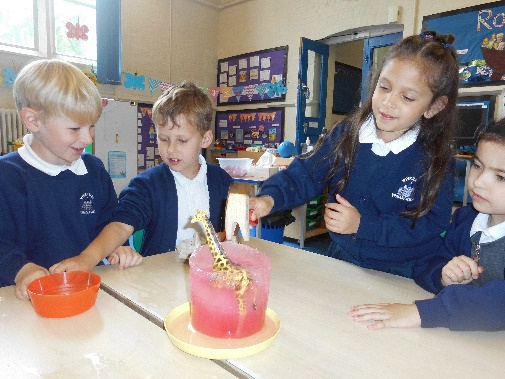 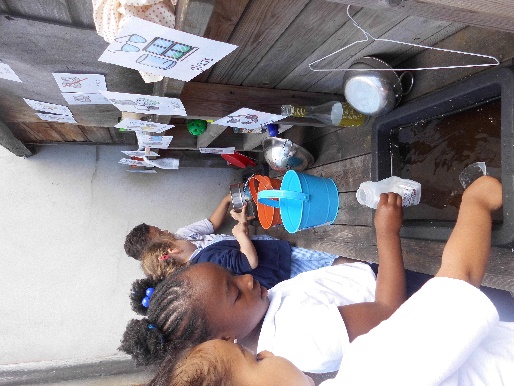 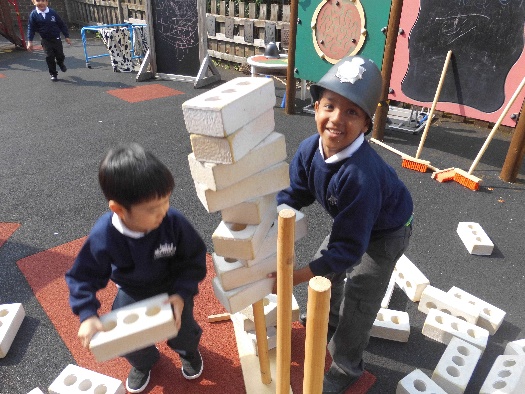 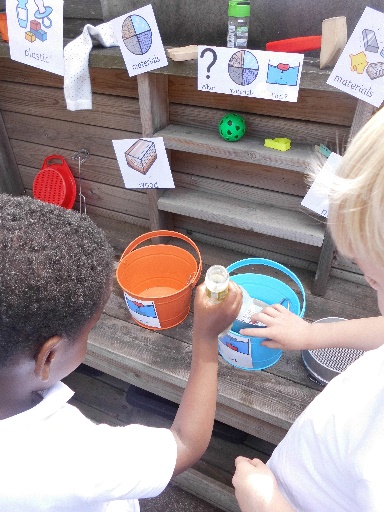 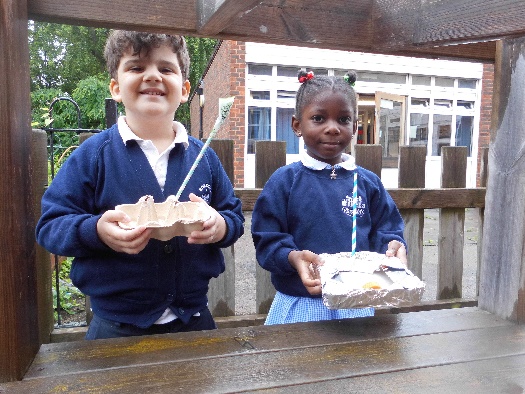 YEAR AYEAR BCELEBRATIONS AROUND THE WORLDALL ABOUT MEHOMESGROWING IN THE GARDENMINIBEASTSJOURNEYSOUR LOCAL AREALIGHT AND DARKOUR SCHOOL COMMUNITYPEOPLE WHO HELP USWATER, WIND, WEATHERSTORIES FROM AROUND THE WORLD